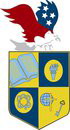 U.S. INTERNATIONAL CHRISTIAN ACADEMYServing students since 2001Owned and Operated by Teacherswith 25 years of experience in Teaching and Administrationwww.usicahs.orgadmin@USICAHS.ORG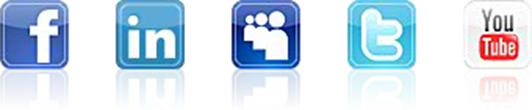 SCHOOL SUPPLIESQuantityItem1Box of Pencils1Box of Pens (Blue or Black)1Box of Red Pens5Composition Notebooks5Folders with Pockets1Package of Graph Paper1Package of Loose Leaf Paper1Pocket Dictionary1Post-It Notes1Ruler with Centimeters and Inches Displayed1Scientific Calculator1Scotch Tape1Stapler, Box of Staples, and Stapler Remover3Three Ring Binder with Subject Dividers
1Bottle of Correction Fluid1Box of Black/Blue Pens1Graphing Calculator2Highlighters1Package of College Ruled Loose Leaf Paper1Package of Loose Leaf Graph Paper1Package of Pencils or Mechanical Pencils5Plastic Folders with Pockets1Ruler with Centimeters and Inches Displayed1Set of Index Cards5Single Subject Composition Notebooks1Standard or Mechanical Pencils Set1Stapler and Stapler Remover3Three Ring Binders with Dividers